Eind maart 2023 kwam Vlaams minister van Welzijn Hilde Crevits met een crisis- en investeringsplan voor de jeugdhulp. Dit investeringsplan omvat een pakket aan maatregelen die de voorzieningen versterkt en inzet op elke fase van crisishulp. Dat gaat zowel over preventief werken, als ervoor zorgen dat er op het moment van crisis gespecialiseerde hulpverlening beschikbaar is en er daarna ook de nodige opvolging en ondersteuning is om herval te voorkomen. Daarnaast bevat het investeringsplan ook de mogelijkheid om opnieuw te investeren in de Multifunctionele Centra (MFC). Momenteel werkt het VAPH, en dit in afstemming met vertegenwoordigers van de MFC, crisismeldpunten en medewerkers van agentschap Opgroeien, deze acties die betrekking hebben op de sector voor personen met een handicap verder uit. Zo vonden er de voorbije periode een aantal overlegmomenten plaats met vertegenwoordiging vanuit de sector, de crisismeldpunten en administratie.Eén van de acties in het werkplan is ingegeven vanuit het vaak gehoorde signaal dat er bij de MFC een tekort is aan de hoogste frequenties van verblijf, namelijk 6-7 nachten per week. Op basis van de gegevens waarover het VAPH en het agentschap Opgroeien beschikken, worden zoveel mogelijk de noden en de huidige inspanningen van de MFC in kaart gebracht.  Aangezien het VAPH niet beschikt over alle informatie om zich een correct beeld te vormen van de noden naar 6-7 nachten verblijf bij de gebruikers die reeds verblijven in een MFC, zetten we deze bevraging op. De bevraging peilt naast de nood aan deze intensievere vorm verblijf bij de gebruikers die nu reeds in het MFC verblijven ook naar hoe hieraan tegemoet kan worden gekomen.Naast deze actie zijn er nog andere punten uit het investeringsplan die verdere uitwerking vereisen, zoals een uitbreiding van de crisisopvang, bij elke crisisopvang een aanbod van crisisbegeleiding verzekeren tot uitbreiding en aanpassing aan zorgzwaarte voor MFC zodat deze voldoende uitgerust zijn om complexe ondersteuningsvragen te beantwoorden. Deze bevraging is dus geenszins een afspiegeling van het ruimere investeringsplan, wat zeker nog andere objectiveringen rond noden, maar daarnaast ook een analyse van het huidige aanbod vereist. Deze bevraging is hierin slechts één onderdeel.De bevraging kan u vinden via deze link. Gelieve maar één bevraging per MFC in te vullen. De vragenlijst werd eveneens via mail verzonden, maar wordt herhaald via deze infonota zodat alle MFC deze ontvangen.Het VAPH verzoekt de MFC de bevraging ten laatste vrijdag 30 juni 2023 in te vullen.James Van CasterenAdministrateur-generaal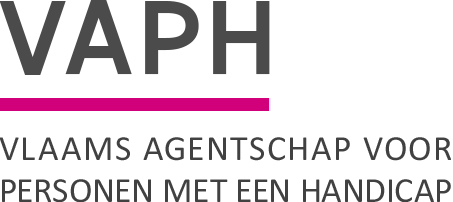 ZenithgebouwKoning Albert II-laan 37
1030 BRUSSELwww.vaph.beINFONOTAZenithgebouwKoning Albert II-laan 37
1030 BRUSSELwww.vaph.beAan: multifunctionele centra (MFC)ZenithgebouwKoning Albert II-laan 37
1030 BRUSSELwww.vaph.be19/06/2022ZenithgebouwKoning Albert II-laan 37
1030 BRUSSELwww.vaph.beINF/23/21ContactpersoonLander HuygensE-mailavf@vaph.beTelefoon02 249 36 66BijlagenBevraging MFC 7/7Bevraging MFC 7/7